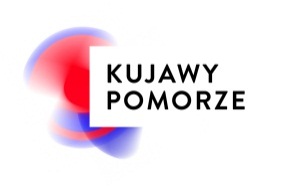 (Załącznik nr 3)OŚWIADCZENIE NAUCZYCIELA/PEDAGOGAKONKURS NA PRACĘ PISEMNĄ PN.„MÓJ OJCIEC – DOBRZE BYĆ RAZEM”Dane dotyczące nauczyciela/pedagoga i szkołyPieczęć szkoły/informacje tożsame z zawartymi na pieczęci: Imię i nazwisko nauczyciela/pedagoga: …..…………………..……………………………………………………………………………..…Pseudonimy laureatów lub osób wyróżnionych, pracę których nauczyciel/pedagog pilotował:Adres e-mail w miejscu zatrudnienia: ….………………………….……………………………………………………………..………….Telefon kontaktowy w miejscu zatrudnienia: …………………..……………………………………………………………………………………Oświadczam, że zapoznałam/łem się i akceptuję regulamin Konkursu pn. „Mój ojciec – dobrze być razem”, który organizowany jest przez Urząd Marszałkowski Województwa Kujawsko-Pomorskiego w Toruniu (Departament Spraw Społecznych).………………………………..………………………..(data i czytelny podpis nauczyciela/pedagoga)Lp.Pseudonim